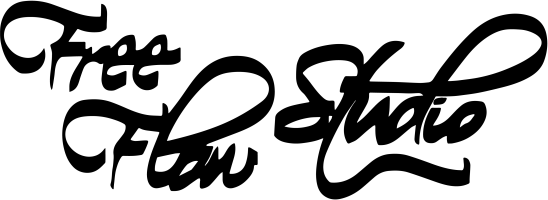 Free Flow StudioTANTSUOSAKONDPALUN TÄITA TRÜKITÄHTEDEGALEPINGTallinn, ..........................2020 aKINKEKAARDI NR. VÕI SOODUSKOOD .......................... (Juhul kui soovite tasuda kinkekaardi või sooduskoodi alusel).1. Lepingu pooled1.1. Käesolev leping on sõlmitud:MTÜ Free Flow Studio (edaspidi „Teenuse pakkuja“), reg nr. 80291951, aadress Viru tänav4, Tallinn, keda esindab juhatuse liige Alice Aleksandridi, isikukood 48303310287 või juhatuse liige Agnes Ihoma, isikukoodiga 49303076033 ja harrastaja (edaspidi „Harrastaja“) või harrastaja seadusjärgse esindaja vahel, kui õpilane on alla 18a. (edaspidi „ Esindaja”).HARRASTAJA NIMI ...................................................................................................... ISIKUKOOD TELEFON .......................................................................................................................E-MAIL (arve jaoks, kui vähemalt 18a. ning arve tasuja) ..........................................ELUKOHT (sissekirjutuse järgi) ........................................................................................(tänav, maja, korter, linn, indeks)ESINDAJA NIMI ...............................................................................................................(arve maksja, kui erineb harrastajast või kui harrastaja on alla 18a)ISIKUKOOD	 TELEFON...........................................................................................................................E-MAIL (arve jaoks, kui vähemalt 18a. ning arve tasuja) .............................................ELUKOHT (sissekirjutuse järgi) .........................................................................................(tänav, linn, indeks)__________________________				____________________________  Alice Aleksandridi 							 Harrastaja/esindaja  Juhatuse liige/ Free Flow StudioMTÜ Free Flow Studio,Free Flow StudioTANTSUOSAKOND1.2 Lepingu sisu ja paketi valik1.2.1 ESIMENE TUND (pp.kk.aaaa) ....................................................* PS! Kuutasu arvestus algab alates lepingusse märgitud esimese tunni kuupäevast!SOOVITUD KUUD (tee soovitud kuule rist ette): O juuni; O juuli; O august1.2.2 TREENINGPAKETT (tee soovitud paketile rist ette):O 2x60 min nädalas= 45€ kuusO Mudilased 2x60 min nädalas= 35€ kuus (PS! Kehtib vaid juhul, kui valite mudilaste Contemporary tunni!)		O 4x60 min nädalas= 68€ kuus 	O 6x60 min nädalas= 79€ kuus			O Piiramatu arv tunde kuus= 95€O 10 korra kaart= 58€O 1 tund= 10€					O Perepakett (3 või rohkem Harrastajat)= -15% valitud pakettideltO Pensionärid= -50% valitud paketiltO Proovitund= 1h tasuta (2 järjestikkuse tunni korral on 1. tund tasuta ning teine tund kuulub 1 korra alusel tasumisele va. juhul kui leping sõlmitakse). PS! Kehtib vaid uuele kliendile!1.2.3 VALI STIIL(ID) (tee rist soovitud stiili ette):O Contemporary mudilased		O Contemporary junior I				O Contemporary junior IIO Girly Hiphop junior II O K-Pop juuniorid						O Street (Hiphop) koreograafia junior II							O Hiphop freestyle (lapsed+jun I+jun II	O Hiphop juniors advanced/ (KINNINE GRUPP/ *valikgrupp edasijõudnutele)O Contemporary juniors advanced/ (KINNINE GRUPP/ *valikgrupp edasijõudnutele)O Break grupp I		  			  O Break grupp IIO Break grupp III	      	                          	  O Break grupp IV	  O Contemporary emotion		  O Contemporary Fusion/ Alice ((KINNINE GRUPP/ *valikgrupp edasijõudnutele)O Dancehall O Girly Street O Heels & FreelsO K-Pop/ adults	O Hiphop ja Popping K kell 19.30 (2h)O HouseO JazzfunkO Ragga            O Spicy/Heels&TricksO Technical ContemporaryO Tuletants/ Alisa & DaniilO Urban Contemporary		O Forever Young                            Muu .............................................* Lapsed/Children (vanus kuni 9); Junior I (Vanus 10-12); Junior II (Vanus 13-15); Täiskasvanud (16+)_________________________				____________________________  Alice Aleksandridi						 Harrastaja/esindaja  Juhatuse liige/ Free Flow StudioMTÜ Free Flow StudioFree Flow StudioTANTSUOSAKOND1.3 	Leping sätestab Teenuse pakkuja ja Harrastaja ning tema Esindaja suhted õppetegevuse korraldamisel ja          õppemaksu tasumisel;1.4 	Lepingu allkirjastamisega Harrastaja/Esindaja kinnitab, et Ta on teadlik kõigist Teenuse pakkuja õppetegevusega seotud kohustustest.2. 	Õppetegevus2.1 	Teenuse pakkuja võimaldab Harrastajal/Esindajal tasulise teenusena õppida valitud erialal;2.2 	Õppetegevus toimub Teenuse pakkuja poolt renditud ruumides ning kinnitatud tunniplaani alusel (teenuse          pakkujal on õigus teha muudatusi tunniplaanis ning õppetöö vormilises sisus nt. viia õppetöö üle distantsõppe vormile).3. 	Lepingu tähtaeg3.1 	Käesolev leping jõustub allakirjastamise hetkest ning on sõlmitud tähtajaliselt kuni käesoleva suvehooaja lõpuni 31.august 2020;3.2 	Lepingu võib lõpetada ennetähtaegselt käesoleva lepingu punktile 6 sätestatud korras.4. 	Teenuse pakkuja ja Harrastaja (Esindaja) kohustused4.1 	Teenuse pakkuja kohustused:4.1.1 	Pakkuma teenust vastavalt punktis 1.2 näidatud valikutele;4.1.2 	Teavitama esimesel võimalusel Harrastajat/ Esindajat teenuse valiku, hinna vms muutumisest lepingu punktis 1.1 märgitud e-maili kaudu;4.2 	Harrastaja (Esindaja, kui Harrastaja on alla 18 a.) kohustused:4.2.1 	Täitma õppekorraldust puudutavaid eeskirju;4.2.2 	Hüvitama tema poolt tekitatud tahtliku kahju;4.2.3 	Tasuma Teenuse pakkujale õppemaksu vastavalt käesoleva lepingu punktides 1.2 ja 5 sätestatud korras.5. 	Õppemaks5.1 	Harrastaja/Esindaja tasub Teenuse pakkujale osutatud teenuste eest õppemaksu vastavalt punktis 1.2 valitud paketile; Esmakordsel liitumisel Free Flow Studioga tasub klient liitumistasu summas, 7 eurot. Klient, kes eelnevalt on Free Flow Studio andmebaasi sisestatud, liitumistasu tasuma ei pea.5.2 	Õppemaksu tasumine toimub arvel märgitud kuupäevaks ülekandega MTÜ Free Flow Studio arveldusarvele nr EE942200221058052180 Swedbank`is vastavalt lepingus märgitud e-mailile saabunud ARVE alusel (selgitusse lisada arve number). Arveldus toimub kalendrikuu põhiselt (jooksva kuu eest ette).5.3 	Teenuse pakkujal on õigus muuta õppemaksu summat õppeaasta keskel, teavitades sellest Harrastajat/Esindajat ette vähemalt 1 kuu; Igaks õppeaastaks kinnitatakse vastav hinnakiri;5.4 	Kui Harrastaja/Esindaja on ühe kuu jooksul puudunud rohkem kui 50% tundidest haiguse tõttu, siis arstitõendi alusel võib Ta taotleda õppemaksu soodustust avalduse alusel, mis tuleb saata e-maili aadressile arved@freeflowstudio.eu. Vastavasisuline avaldus tuleb esitada haiguse algusest käesoleva kuu viimaseks päevaks. 5.5 	Põhjuseta puudumine ei vabasta õppemaksu tasumisest;5.6 	Õppemaksu mitte tasumisel on Teenuse pakkujal õigus Harrastajat/Esindajat treeningule mitte lubada ning 2 järjestikkuse kuuarve mitte tasumise korral rakendub õpilasele trennikeeld (kui ei ole kokku lepitud teisiti).5.7 	Õppemaksu mittetähtaegsel tasumisel lisandub õppemaksu summale viivis 0,1% päevas;5.8 	Juhul, kui Harrastaja (Esindaja) lõpetab lepingu ennetähtaegselt vastavalt käesoleva lepingu punktile 6.3, on ta kohustatud tasuma õppetasu kuni jooksva kuu lõpuni ning lepingu ennetähtaegse lõpetamise tasu, summas 5€;5.9	Tarbitud teenust tagasi ei osteta. (Kasutatud 10x kaardid, poolikult kasutatud teenus/treeningpaketid ning firma sümboolika).5.10	Free Flow Studio õppekavad on registreeritud Eesti Hariduse Infosüsteemis, EHIS`es ning alaealise eest tasutud õppetasu osas on võimalik taodelda Tulumaksutagastust.6. 	Lepingu muutmine ja lõpetamine6.1 	Käesoleva lepingu tingimusi on võimalik muuta vaid poolte kirjalikul kokkuleppel;6.2 	Teenuse pakkujal on õigus lõpetada käesolev leping Harrastaja/Esindaja lepingurikkumise korral või kui Harrastaja/ Esindaja tahtlikult kahjustab Teenuse pakkuja vara või mainet;6.3 	Harrastajal/esindajal on õigus lõpetada leping, teatades sellest e-maili teel aadressil arved@freeflowstudio.eu. Lepingut saab lõpetada vaid selleks ette nähtud korras ning treeningutest puudumine ei ole võrde lepingu lõppemisega ega vabasta klienti seonduvast finantskohustusest. Lepingu lõpetamiseks loetakse emaili saatmise päeva kalendrikuu viimast päeva. Jooksva kuu arve kuulub tasumisele, millele lisandub lepingu ennetähtaegse lõpetamise tasu 5€. Lepingu ennetähtaegse lõpetamise eelduseks on võlgnevuse puudumine! 6.4 	Harrastajal/Esindajal on õigus lepingut muuta, teatades sellest e-maili teel aadressilarved@freeflowstudio.eu. Muudatusi on võimalik sisse viia emaili saatmise päevale järgnevast kalendrikuust. Lepingu muutmine kajastub järgneva kuutasu arvel vastavalt kõrgema või madalama kuutasu näol. Jooksva kuu arve kuulub tasumisele;____________________________			              ________________________Alice Aleksandridi					             Harrastaja/esindaja                Juhatuse liige/ Free Flow Studio             MTÜ Free Flow StudioFree Flow StudioTANTSUOSAKOND6.5 	Harrastajal/Esindajal on õigus leping peatada, teatades sellest e-maili teel aadressil  arved@freeflowstudio.eu. Õigus lepingu peatamiseks tekib alates 7 päevasest puudumisest. Muudatusi on võimalik sisse viia emaili saatmise päevale järgnevast kalendrikuust. Lepingu peatamine kajastub vastavalt järgneva kuutasu arvel ning jooksva kuu arve kuulub tasumisele. Lepingu aktiveerimiseks tuleb informeerida kirjalikult emailiaadressile arved@freeflowstudio.eu.6.6 	Leping on sõlmitud suvehooajaks, mis algab lepingu sõlmimise hetkest ja kestab kuni 31. august 2020, kui leping ei ole lõpetatud/peatatud varem vastavalt käesoleva lepingu punktile 6.2 -6.5.7. 	Isikuandmed, meediakajastus ning infoliikumine7.1	Käesoleva lepingu allkirjastamisega nõustub klient lepingus esitatud isikuandmete töötlemisega. Free Flow Studio kasutab ja töötleb klientide Isikuandmeid vaid sihtotstarbelisel eesmärgil ning turvaliliuse tagamise eesmärkidel. Samuti lasub koolil kohustus avalikkustada isikuandmeid juhtudel, mil seadus seda nõuab. 7.2	Käesoleva lepingu allkirjastamisega nõustub klient, õpilane/lapsevanem kogu meediakajastusega, mis seondub tantsukooli tegevusega (avaldatud pildid ja videod nii võistlusest, etendustest kui ka reklaami eesmärkidel jne.)7.3	Käesoleva lepingu allkirjastamisel annab klient nõusoleksu tema emailaadressi lisamiseks infokirja saajate nimekirja. Kliendil on õigus ja võimalus end infokirja saajate nimekirjast eemaldada, tehes seda läbi saadud infokirja, vajutades nuppu „unsubscribe“.     ____________________________			              ________________________      Alice Aleksandridi		               			             Harrastaja/esindaja      Juhatuse liige/ Free Flow Studio             MTÜ Free Flow Studio